СОВЕТ народных депутатовМАЛОАЛАБУХСКОГО СЕЛЬСКОГО ПОСЕЛЕНИЯГрибановского МУНИЦИПАЛЬНОГО районаВоронежской областиР Е Ш Е Н И Еот 15.06.2015 года № 305 с. Малые Алабухи 1-еО внесении изменений в генеральный план Малоалабухского сельского поселения Грибановского района Воронежской областиВ соответствии Градостроительным кодексом Российской Федерации, Федеральным законом от  06.10.2003 г. № 131-ФЗ «Об общих принципах организации местного самоуправления в Российской Федерации», законом Воронежской области от 07.07.2006 г. № 61-ОЗ «О регулировании градостроительной деятельности в Воронежской области», Уставом Малоалабухского сельского поселения, на основании заключения о результатах публичных слушаний по проекту изменений генерального плана Малоалабухского сельского поселения, с учетом протокола публичных слушаний по проекту изменений генерального плана, Совет народных депутатов РЕШИЛ:     1. Внести в генеральный план Малоалабухского сельского поселения Грибановского района Воронежской области, утвержденный решением Совета народных депутатов Малоалабухского сельского поселения 17.04.2012 г. № 140 «Об утверждении  генерального плана Малоалабухского сельского поселения Грибановского района Воронежской области» изменения в части установления границы села Малые Алабухи 1-е Малоалабухского сельского поселения согласно приложению к настоящему решению:     2. Обнародовать настоящее решение и разместить на официальном сайте сельского поселения в сети интернет.    3. Настоящее решение вступает в силу со дня официального обнародования.Глава сельского поселения                                                         Л.И. ПольниковаПриложениек решению Совета народных депутатовМалоалабухского сельского поселенияГрибановского муниципального районаВоронежской областиот 15.06.2015 г. № 305Приложение № 2к решению Совета народных депутатовМалоалабухского сельского поселенияГрибановского муниципального районаВоронежской областиот 17.04.2012 г. № 140УСТАНОВЛЕНИЕ ГРАНИЦЫ СЕЛА МАЛЫЕ АЛАБУХИ 1-Е МАЛОАЛАБУХСКОГО СЕЛЬСКОГО ПОСЕЛЕНИЯСогласно ст. 11 Федерального закона от 06.10.2003 года № 131-ФЗ «Об общих принципах организации местного самоуправления в Российской Федерации»: «территория населенного пункта должна полностью входить в состав территории поселения».На территории Малоалабухского сельского поселения расположен населенный пункт – с. Малые Алабухи 1-е.Описание границ населенного пунктаОт М3 1 проходит по кромке луговой растительности, южнее грунтовой дороги в северовосточном направлении до точки 1.От точки 1 проходит по кромке луговой растительности, южнее грунтовой дороги в северо-восточном направлении до точки 2.От точки 2 проходит по кромке луговой растительности, южнее грунтовой дороги в северо-восточном направлении до точки 3.От точки 3 проходит по кромке луговой растительности, южнее грунтовой дороги в северо-восточном направлении до точки 4.От точки 4 проходит по кромке луговой растительности, южнее грунтовой дороги в северо-восточном направлении до точки 5.От точки 5 проходит по контуру огородов улицы Интернациональная, южнее грунтовой дороги в северо-восточном направлении до точки 6.От точки 6 проходит по контуру огородов улицы Интернациональная, южнее грунтовой дороги в северо-восточном направлении до точки 7.От точки 7 проходит по контуру огородов улицы Интернациональная, южнее грунтовой дороги в северо-восточном направлении до точки 8.От точки 8 проходит по контуру огородов улицы Интернациональная, южнее грунтовой дороги в северо-восточном направлении до точки 9.От точки 9 проходит по контуру огородов улицы Интернациональная , южнее грунтовой дороги в юго-восточном направлении до точки 10.От точки 10 проходит по контуру огородов улицы Интернациональная , южнее грунтовой дороги в юго-восточном направлении до точки 11.От точки 11 проходит по контуру огородов улицы Интернациональная, южнее грунтовой дороги в восточном направлении до точки 12.От точки 12 проходит по контуру огородов улицы Интернациональная, южнее грунтовой дороги в северо-восточном направлении до точки 13.От точки 13 проходит по контуру огородов улицы Интернациональная, южнее грунтовой дороги в северо-восточном направлении до точки 14.От точки 14 проходит по кромке луговой растительности в северо-восточном направлении до М3 2.От М3 2 проходит по кромке луговой растительности в юго-восточном направлении до точки 15.От точки 15 проходит по кромке луговой растительности в юго-восточном направлении до точки 16.От точки 16 проходит по кромке луговой растительности в юго-восточном направлении до точки 17.От точки 17 проходит по кромке луговой растительности в юго-восточном направлении до точки 18.От точки 18 проходит по северной стороне полосы отвода автодороги общего пользования регионального значения «пгт Грибановский - Малые Алабухи 1-е - граница Тамбовской области» в северо-западном направлении до точки 19.От точки 19 проходит по северной стороне полосы отвода автодороги общего пользования регионального значения «пгт Грибановский - Малые Алабухи 1-е - граница Тамбовской области» в северо-западном направлении до точки 20.От точки 20 проходит по северной стороне полосы отвода автодороги общего пользования регионального значения «пгт Грибановский - Малые Алабухи 1-е - граница Тамбовской области» в северо-западном направлении до точки 21.От точки 21 проходит по северной стороне полосы отвода автодороги общего пользования регионального значения «пгт Грибановский - Малые Алабухи 1-е - граница Тамбовской области» в северо-западном направлении до точки 22.От точки 22 пересекает автодорогу общего пользования регионального значения «пгт Грибановский - Малые Алабухи 1-е - граница Тамбовской области» в юго-западном направлении до точки 23.От точки 23 пересекает автодорогу общего пользования регионального значения «пгт Грибановский - Малые Алабухи 1-е - граница Тамбовской области» в юго-западном направлении до точки 24.От точки 24 проходит по кромке луговой растительности в юго-западном направлении до точки 25.От точки 25 проходит по кромке луговой растительности в юго-западном направлении до точки 26.От точки 26 проходит по кромке луговой растительности в южном направлении до точки 27.От точки 27 проходит по кромке луговой растительности в юго-восточном направлении до точки 28.От точки 28 проходит по кромке луговой растительности в юго-восточном направлении до точки 29.От точки 29 проходит по кромке луговой растительности в северо-восточном направлении до точки 30.От точки 30 проходит по кромке луговой растительности в юго-восточном направлении до точки 31.От точки 31 проходит по контуру огородов улицы Советская в юго-восточном направлении до точки 32.От точки 32 проходит по контуру огородов улицы Советская в юго-восточном направлении до точки 33.От точки 33 проходит по луговой растительности, восточнее огородов улицы Советская в юго-восточном направлении до точки 34.От точки 34 проходит по луговой растительности, восточнее огородов улицы Советская в юго-восточном направлении до точки 35.От точки 35 проходит по луговой растительности в юго-восточном направлении до точки36.От точки 36 проходит по луговой растительности в юго-восточном направлении до точки37.От точки 37 проходит по луговой растительности в юго-восточном направлении до точки38.От точки 38 проходит по луговой растительности в юго-восточном направлении до точки39.От точки 39 проходит по луговой растительности в юго-восточном направлении до точки40.От точки 40 проходит по пойменному лугу, местами облесенному в южном направлении до точки 41.От точки 41 проходит по пойменному лугу, местами облесенному в юго-западном направлении до точки 42.От точки 42 проходит по пойменному лугу, местами облесенному в юго-восточном направлении до точки 43.От точки 43 проходит по пойменному лугу, местами облесенному в юго-восточном направлении до точки 44.От точки 44 проходит по пойменному лугу, местами облесенному в южном направлении до точки 45.От точки 45 проходит по пойменному лугу в юго-восточном направлении до точки 46.От точки 46 проходит по пойменному лугу в юго-восточном направлении до точки 47От точки 47 проходит по пойменному лугу в юго-восточном направлении до точки 48От точки 48 проходит по пойменному лугу в юго-восточном направлении до точки 49От точки 49 проходит по пойменному лугу в юго-восточном направлении до точки 50От точки 50 проходит по пойменному лугу в юго-восточном направлении до точки 51От точки 51 проходит по пойменному лугу в юго-восточном направлении до точки 52От точки 52 проходит по пойменному лугу в юго-восточном направлении до точки 53От точки 53 проходит по пойменному лугу в юго-восточном направлении до точки 54От точки 54 проходит по пойменному лугу в юго-восточном направлении до точки М3 3.От М3 3 проходит по луговой растительности в юго-восточном направлении до точки 55. От точки 55 проходит по луговой растительности в юго-восточном направлении до точки 56.	•От точки 56 проходит по луговой растительности в южном направлении до точки 57.От точки 57 проходит по луговой растительности в юго-восточном направлении до точки58.От точки 58 проходит по луговой растительности в юго-западном направлении до точки59.От точки 59 проходит по луговой растительности в юго-западном направлении до точки60.От точки 60 проходит по луговой растительности в юго-западном направлении до точки 61.От точки 61 проходит по западной границе территории МТФ в юго-западном направлении до точки 62.От точки 62 пересекает грунтовую дорогу, ведущую к территории МТФ в юго-западном направлении до точки 63.ОтточкибЗ проходит по западной границе территории МТФ в юго-западном направлении до точки 64.От точки 64 проходит по западной границе территории МТФ в юго-западном направлении до точки 65.Отточки 65 проходит по западной границе территории МТФ в юго-западном направлении до точки 66.От точки 66 проходит по восточной стороне дороги местного значения в юго-западном направлении до точки 67.От точки 67 проходит по восточной стороне дороги местного значения в юго-западном направлении до точки 68.От точки 68 проходит по западной стороне территории летнего лагеря МТФ в югозападном направлении до точки 69.От точки 69 проходит по западной стороне территории летнего лагеря МТФ в югозападном направлении до точки 70.От точки 70 проходит по луговой растительности в юго-западном направлении до точки71.От точки 71 проходит по луговой растительности в юго-западном направлении до точки72.От точки 72 проходит по луговой растительности, восточнее огородов улицы Матросовская в юго-западном направлении до точки 73.От точки 73 проходит по луговой растительности, восточнее огородов улицы Матросовская в юго-западном направлении до точки 74.От точки 74 проходит по луговой растительности в юго-восточном направлении до М3 4. От М3 4 проходит по пойменному лугу в юго-западном направлении до точки 75.От точки 75 проходит по пойменному лугу в юго-западном направлении до точки 76.От точки 76 проходит по краю прибрежной полосы северного берега озера-старицы в югозападном направлении до точки 77.От точки 77 проходит по краю прибрежной полосы северного берега озера-старицы в западном направлении до точки 78.От точки 78 проходит по краю прибрежной полосы северного берега озера-старицы в югозападном направлении до точки 79.От точки 79 проходит по краю прибрежной полосы северного берега озера-старицы в югозападном направлении до точки 80.От точки 80 проходит по кромке пойменного луга в северо-западном направлении до точки 81.От точки 81 проходит по кромке пойменного луга в северо-западном направлении до точки 82.От точки 82 проходит по кромке пойменного луга в северо-западном направлении до точки 83.■От точки 83 проходит по кромке пойменного луга в северо-восточном направлении до точки 84.От точки 84 проходит по кромке пойменного луга в северо-западном направлении до точки 85.От точки 85 проходит по кромке пойменного луга в северо-западном направлении до точки 86.От точки 86 проходит по кромке пойменного луга в северо-западном направлении до точки 87.От точки 87 проходит по кромке пойменного луга в северо-западном направлении до точки 88.От точки 88 проходит по кромке пойменного луга в северо-западном направлении до точки 89.От точки 89 проходит по луговой растительности в северо-восточном направлении до точки 90.От точки 90 проходит по луговой растительности в северо-западном направлении до точки 91.От точки 91 проходит по луговой растительности в северо-восточном направлении до точки 92.От точки 92 проходит по контуру огородов улицы Набережная в северо-западном направлении до точки 93.От точки 93 проходит по контуру огородов улицы Набережная в северо-западном направлении до точки 94.От точки 94 проходит по контуру огородов улицы Набережная в северо-западном направлении, далее по луговой растительности до точки 95.От точки 95 проходит по кромке луговой растительности, пересекая грунтовую дорогу в северо-западном направлении	до точки	96.От	точки	96	проходит	по	южной	стороне	грунтовой	дороги	в	северо-западномнаправлении до точки 97.От	точки	97	проходит	по	южной	стороне	грунтовой	дороги	в	северо-западномнаправлении до точки 98.От	точки	98	проходит	по	южной	стороне	грунтовой	дороги	в	северо-западномнаправлении до точки 99.От точки 99 проходит по кромке луговой растительности, пересекая грунтовую дорогу в северо-западном направлении до точки 100.От точки 100 проходит по границе 31 квартала Лобановского участкового лесничества Теллермановского лесничества в северо-восточном направлении до точки 101.От точки 101 проходит по границе 31 квартала Лобановского участкового лесничества Теллермановского лесничества в северо-западном направлении до точки 102.От точки 102 проходит по границе 31 квартала Лобановского участкового лесничества Теллермановского лесничества в северо-западном направлении до точки 103.От точки 103 проходит по границе 25 квартала Лобановского участкового лесничества Теллермановского лесничества в северо-восточном направлении до точки 104.От точки 104 проходит по границе 25 квартала Лобановского участкового лесничества Теллермановского лесничества в северо-восточном направлении до точки 105.От точки 105 проходит по границе 25 квартала Лобановского участкового лесничества Теллермановского лесничества в северо-восточном направлении до точки 106.От точки 106 проходит по границе 25 квартала Лобановского участкового лесничества Теллермановского лесничества в северо-восточном направлении до точки 107.От точки 107 проходит по границе 25 квартала Лобановского участкового лесничества Теллермановского лесничества в северо-восточном направлении до точки 108.От точки 108 проходит по границе 25 квартала Лобановского участкового лесничества Теллермановского лесничества в северо-восточном направлении до точки 109.От точки 109 проходит по границе 17 квартала Лобановского участкового лесничества Теллермановского лесничества в северо-восточном направлении до точки 110.От точки 110 проходит по границе 17 квартала Лобановского участкового лесничества Теллермановского лесничества в северо-восточном направлении до точки 111.От точки 111 проходит по границе 17 квартала Лобановского участкового лесничества Теллермановского лесничества в северо-восточном направлении до точки 112.От точки 112 проходит по границе 17 квартала Лобановского участкового лесничества Теллермановского лесничества в северо-восточном направлении до точки 113.От точки 113 проходит по границе 17 квартала Лобановского участкового лесничества Теллермановского лесничества в северо-западном направлении до точки 114.От точки 114 проходит по границе 17 квартала Лобановского участкового лесничества Теллермановского лесничества в северо-западном направлении до точки 115.От точки 115 проходит по границе 17 квартала Лобановского участкового лесничества Теллермановского лесничества в северо-западном направлении до точки 116.От точки 116 проходит по границе 8 квартала Лобановского участкового лесничества Теллермановского лесничества в северо-западном направлении до точки 117.От точки 117 проходит по границе 8 квартала Лобановского участкового лесничества Теллермановского лесничества в северо-восточном направлении до точки 1118.От точки 118 проходит по границе 8 квартала Лобановского участкового лесничества Теллермановского лесничества в северо-восточном направлении до точки 119.От точки 119 проходит по границе 8 квартала Лобановского участкового лесничества Теллермановского лесничества в северо-восточном направлении до точки 120.От точки 120 проходит по границе 8 квартала Лобановского участкового лесничества Теллермановского лесничества в северо-восточном направлении до точки 121.От точки 121 проходит по границе 8 квартала Лобановского участкового лесничества Теллермановского лесничества в северо-восточном направлении до точки 122.От точки 122 проходит по границе 3 квартала Лобановского участкового лесничества Теллермановского лесничества в северо-западном направлении до точки 123.От точки 123 проходит по границе 3 квартала Лобановского участкового лесничества Теллермановского лесничества в северо-западном направлении до точки 124.От точки 124 проходит по границе 3 квартала Лобановского участкового лесничества Теллермановского лесничества в северо-западном направлении до точки 125.От точки 125 проходит по границе 3 квартала Лобановского участкового лесничества Теллермановского лесничества в северо-западном направлении до точки 126.От точки 126 проходит по границе 3 квартала Лобановского участкового лесничества Теллермановского лесничества в северо-западном направлении до точки 127.От точки 127 проходит по границе 2 квартала Лобановского участкового лесничества Теллермановского лесничества в северо-западном направлении до точки 128.От точки 128 проходит по границе 2 квартала Лобановского участкового лесничества Теллермановского лесничества в северо-западном направлении до точки 129.От точки 129 проходит по границе 2 квартала Лобановского участкового лесничества Теллермановского лесничества в северо-восточном направлении до точки 130.От точки 130 проходит по границе 2 квартала Лобановского участкового лесничества Теллермановского лесничества в северо-западном направлении до точки 131.От точки 131 проходит по границе 2 квартала Лобановского участкового лесничества Теллермановского лесничества в северо-западном направлении до точки 132.От точки 132 проходит по огородам улицы Метальникова в северо-западном направлении до точки 133.От точки 133 проходит по огородам улицы Метальникова в западном направлении до точки 134.От точки 134 проходит по огородам улицы Метальникова в северо-западном направлении, пересекая дорогу местного значения до точки 135.	•От точки 135 проходит по огородам улицы Метальникова в северо-западном направлении до точки 136.От точки 136 проходит по огородам улицы Метальникова в северо-западном направлении до точки 137.От точки 137 проходит по огородам улицы Метальникова в северо-западном направлении до точки 138.От точки 138 проходит по огородам улицы Метальникова в северо-западном направлении до точки 139.От точки 139 проходит по южной стороне улицы Революционная в юго-западном направлении до М3 5.От М3 5 проходит по кромке луговой растительности в северо-западном направлении до точки 140.Отточки 140 проходит по кромке луговой растительности в северо-западном направлении до точки 141.От точки 141 проходит по тыльной стороне огородов улицы Революционная в северовосточном направлении до точки 142.От точки 142 проходит по тыльной стороне огородов улицы Революционная в северовосточном направлении до точки 143.От точки 143 проходит по тыльной стороне огородов улицы Революционная в северовосточном направлении до точки 144.От точки 144 проходит по западной стороне дороги местного значения в северо-западном направлении до точки 145.От точки 145 проходит по контуру фруктового сада в юго-западном направлении до точки146.Отточки 146 проходит по контуру фруктового сада в юго-западном направлении до точки147.Отточки 147 проходит по кромке луговой растительности в северо-западном направлении до точки 148.От точки 148 пересекает автодорогу общего пользования регионального значения «пгт Грибановский - Малые Алабухи 1-е - граница Тамбовской области» в северо-западном направлении до точки 149.От точки 149 пересекает автодорогу общего пользования регионального значения «пгтГ рибановский - Малые Алабухи 1-е - граница Тамбовской области» в северо-западном направлении до точки 150.От точки 150 проходит по северной стороне полосы отвода автодороги общего пользования регионального значения «пгт Грибановский - Малые Алабухи 1-е - граница Тамбовской области» в северо-восточном направлении до точки 151.От точки 151 проходит по северной стороне полосы отвода автодороги общего пользования регионального значения «пгт Грибановский - Малые Алабухи 1-е - граница Тамбовской области» в северо-восточном направлении до точки 152.От точки 152 проходит по северной стороне полосы отвода автодороги общего пользования регионального значения «пгт Грибановский - Малые Алабухи 1-е - граница Тамбовской области» в северо-восточном направлении до точки 153.От точки 153 проходит по северной стороне полосы отвода автодороги общего пользования регионального значения «пгт Грибановский - Малые Алабухи 1-е - граница Тамбовской области» в северо-восточном направлении до точки 154.От точки 154 проходит по северной стороне полосы отвода автодороги общего пользования регионального значения «пгт Грибановский - Малые Алабухи 1-е - граница Тамбовской области» в северо-восточном направлении до точки 155.От	точки	155	проходит	по	северной	стороне	полосы	отвода	автодороги	общегопользования регионального значения «пгт Грибановский - Малые Алабухи 1-е - граница Тамбовской области» в северо-восточном направлении до точки 156.От	точки	156	проходит	по	северной	стороне	полосы	отвода	автодороги	общегопользования регионального значения «пгт Грибановский - Малые Алабухи 1-е - граница Тамбовской области» в северо-восточном направлении до точки 157.От	точки	157	проходит	по	северной	стороне	полосы	отвода	автодороги	общегопользования регионального значения «пгт Грибановский - Малые Алабухи 1-е - граница Тамбовской области» в юго-восточном направлении до точки 158.От	точки	158	проходит	по	северной	стороне	полосы	отвода	автодороги	общегопользования регионального значения «пгт Грибановский - Малые Алабухи 1-е - граница Тамбовской области» в восточном направлении до точки 159.От	точки	159	проходит	по	северной	стороне	полосы	отвода	автодороги	общегопользования регионального значения «пгт Грибановский - Малые Алабухи 1-е - граница Тамбовской области» в северо-восточном направлении до точки 160.От точки 160 проходит по кромке луговой растительности в северо-западном направлении до М3 1.Перечень координат характерных точек в МСК-36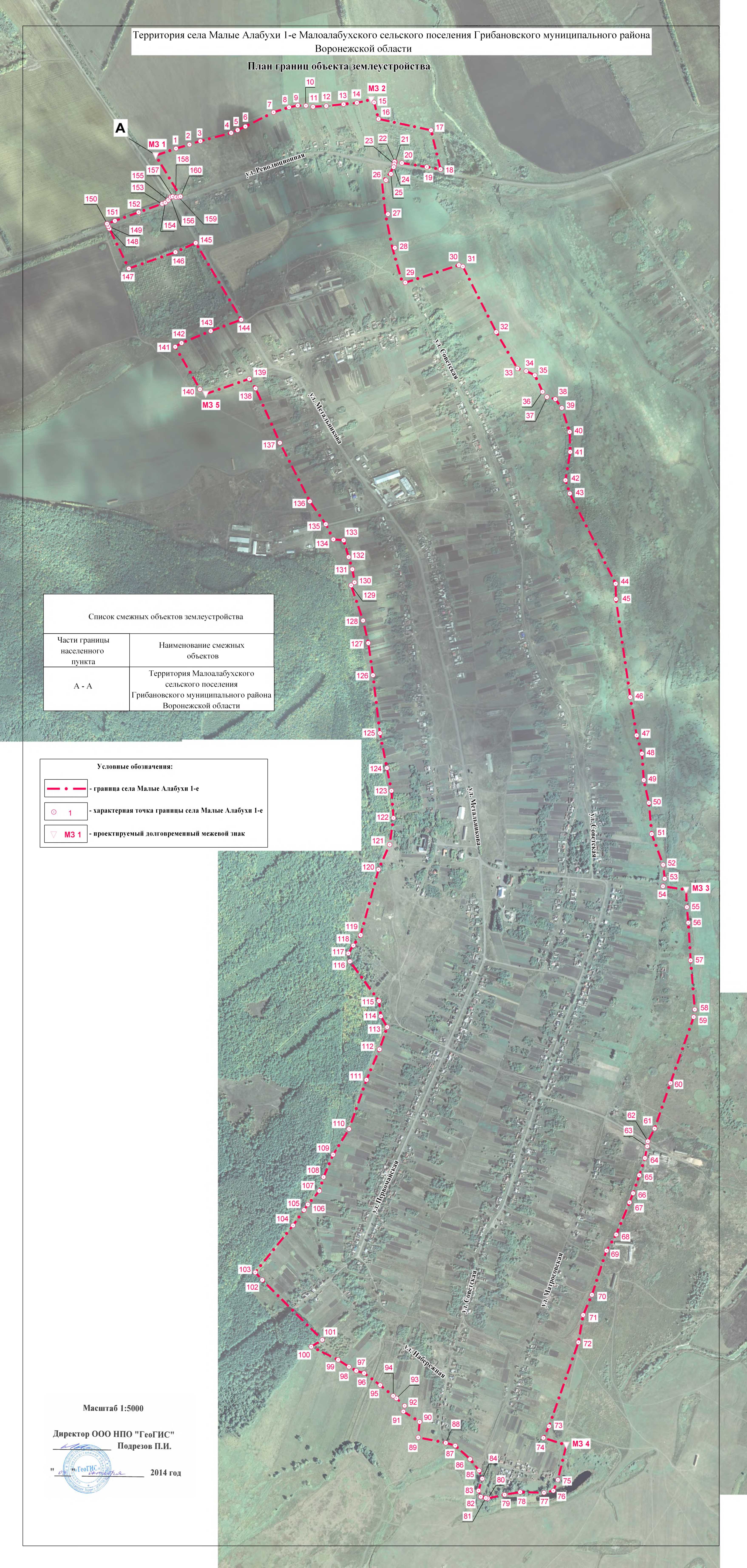 Номера точекКоординатыКоординатыКоординатыКоординатыНомера точекXXYYМ3 1503334.82503334.822295752.062295752.061503362.71503362.712295832.722295832.722503378.65503378.652295886.632295886.633503392.37503392.37, 2295930.14, 2295930.144503425.01503425.012296052.742296052.745503436.30503436.302296078.372296078.376503450.47503450.472296109.342296109.347503507.30503507.302296221.412296221.418503527.07503527.072296283.302296283.309503534.45503534.452296318.052296318.0510503533.58503533.582296350.632296350.6311503529.02503529.022296379.082296379.0812503532.28503532.282296431.642296431.6413503539.38503539.382296500.362296500.3614503544.88503544.882296553.912296553.91М3 2503558.18503558.182296611.162296611.1615503546.76503546.762296622.362296622.3616503480.67503480.672296639.742296639.7417503435.48503435.482296848.982296848.9818503280.25503280.252296886.992296886.9919503289.15503289.152296831.792296831.7920503305.07503305.072296733.062296733.0621503309.56503309.562296705.242296705.2422503309.79503309.792296703.802296703.8023503299.81503299.812296702.212296702.2124503288.90503288.902296700.472296700.47Номера точекНомера точекКоординатыКоординатыКоординатыКоординатыНомера точекНомера точекXXYY2525503262.96503262.962296683.872296683.872626503229.62503229.622296653.632296653.632727503100.17503100.172296667.332296667.332828502965.84502965.842296695.242296695.242929502824.68502824.682296735.90•2296735.90•3030502898.60502898.602296959.622296959.623131502892.89502892.892296975.882296975.883232502631.55502631.552297108.612297108.613333502486.59502486.592297193.182297193.183434502476.47502476.472297227.592297227.593535502459.73502459.732297262.382297262.383636502393.85502393.852297293.302297293.303737502373.00502373.002297310.652297310.653838502364.63502364.632297344.352297344.353939502329.55502329.552297370.002297370.004040502234.27502234.272297401.512297401.514141502154.75502154.752297403.452297403.454242502041.63502041.632297384.412297384.414343501988.48501988.482297401.562297401.564444501629.13501629.132297584.662297584.664545501568.07501568.072297585.412297585.414646501177.37501177.372297642.482297642.484747501025.06501025.062297668.152297668.154848500952.43500952.432297689.042297689.044949500846.92500846.922297696.502297696.505050500756.24500756.242297716.582297716.585151500632.31500632.312297728.242297728.24Номера точекКоординатыКоординатыНомера точекXY52500509.492297773.6953500454.072297779.7754500424.032297772.89мзз500409.962297865.0455500341.242297868.33•56500278.662297873.8857500128.802297883.1558499933.382297899.7159499903.322297895.3760499640.162297802.5861499458.792297739.6662499408.242297712.4463499388.042297710.4864499341.782297700.9365499272.932297678.7766499201.432297654.2667499165.102297639.8668499036.962297586.5669498973.032297548.0770498796.662297489.9671498716.292297455.1272498607.512297435.8573498272.972297319.1774498227.062297296.60М3 4498198.282297388.0175498059.612297354.2976498016.442297336.03Номера точекКоординатыКоординатыНомера точекXY77498008.452297298.7478498010.902297204.2779498000.372297142.3480497985.812297075.0081497987.472297067.24182497992.552297046.8183498017.052297038.1784498064.172297053.0685498097.142297040.1686498142.422297004.4887498196.102296945.3588498207.122296907.8389498228.762296798.0390498290.812296803.3991498331.772296738.9192498354.742296743.9093498384.412296710.9994498394.192296698.2995498436.812296646.3696498484.702296582.7797498494.042296551.4998498510.332296522.1799498537.802296478.80100498590.212296371.95101498617.152296415.86102498855.812296176.79103498886.222296148.88Номера точекКоординатыКоординатыНомера точекXY104499073.142296299.44105499134.772296342.84106499156.382296358.06107499210.592296404.12108499265.792296420.731109499354.982296459.03110499456.992296522.50111499652.982296591.80112499774.842296643.84113499863.192296674.45114499906.322296649.24115499967.382296641.73116500124.942296525.71117500156.732296519.42118500188.412296539.34119500229.802296568.77120500491.082296639.79121500590.012296684.27122500696.132296699.64123500804.602296691.53124500895.362296673.17125501034.072296645.12126501264.872296617.69127501393.192296598.92128501482.612296578.45129501622.462296530.73130501634.612296544.61Номера точекКоординатыКоординатыНомера точекXY131501686.942296535.60132501735.652296520.88133501802.402296500.70134501805.612296459.72135501866.432296429.96■136501957.182296366.44137502190.702296246.96138502407.182296150.00139502445.352296125.08М3 5502384.742295951.28140502403.942295928.58141502572.712295829.82142502588.172295855.10143502636.102295971.28144502680.712296092.95145502987.112295911.46146502950.062295830.56147502884.722295644.97148503043.452295567.65149503053.542295562.74150503063.252295558.01151503074.682295589.66152503108.662295683.70153503142.642295777.75154503147.292295790.62155503157.912295801.92156503169.462295812.68Номера точекКоординатыКоординатыНомера точекXY157503171.332295819.38158503169.142295832.83159503169.842295844.48160503172.092295850.71М3 1503334.822295752.06